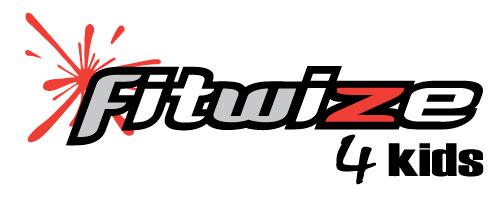 2 DAY GUEST PASSEnjoy a fitness session on us!www.fitwize4kids.comOne pass per guest please.Name				Date4641 N State Rd 7 Unit 15 BCoral Springs FL 33073954-363-2349